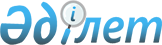 О внесении изменений в решение маслихата от 1 апреля 2016 года № 12 "Об утверждении Правил о дополнительном регламентрировании проведения собраний, митингов, шествий, пикетов и демонстраций"
					
			Утративший силу
			
			
		
					Решение маслихата города Костанай Костанайской области от 5 июля 2016 года № 52. Зарегистрировано Департаментом юстиции Костанайской области 21 июля 2016 года № 6551. Утратило силу - решением маслихата города Костаная Костанайской области от 21 июля 2020 года № 494
      Сноска. Утратило силу - решением маслихата города Костаная Костанайской области от 21.07.2020 № 494 (вводится в действие по истечении десяти календарных дней после дня его первого официального опубликования).

      В соответствии со статьей 10 Закона Республики Казахстан от 17 марта 1995 года "О порядке организации и проведения мирных собраний, митингов, шествий, пикетов и демонстраций в Республике Казахстан", статьей 6 Закона Республики Казахстан от 23 января 2001 года "О местном государственном управлении и самоуправлении в Республике Казахстан" Костанайский городской маслихат РЕШИЛ:

      1. Внести в решение маслихата от 01 апреля 2016 года № 12 "Об утверждении Правил о дополнительном регламентировании проведения собраний, митингов, шествий, пикетов и демонстраций" (зарегистрированное в Реестре государственной регистрации нормативных правовых актов за № 6321, опубликованное 31 мая 2016 года в газете "Наш Костанай") следующие изменения:

      приложения 1, 2 к Правилам о дополнительном регламентировании проведения собраний, митингов, шествий, пикетов и демонстраций, утвержденных указанным решением, изложить в новой редакции, согласно приложениям 1, 2 к настоящему решению.

      2. Настоящее решение вводится в действие по истечении десяти календарных дней после дня его первого официального опубликования.
      Руководитель государственного

      учреждения "Отдел внутренней

      политики акимата города Костаная"

      __________________ З. Жилкибаева Места проведения собраний и митингов Маршруты проведения шествий и демонстраций
					© 2012. РГП на ПХВ «Институт законодательства и правовой информации Республики Казахстан» Министерства юстиции Республики Казахстан
				
      Председатель сессии, депутат

      по избирательному округу №18

М. Бут

      Секретарь Костанайского

      городского маслихата

Б. Сандыбеков
Приложение 1
к решению маслихата
от 05 июля 2016 года № 52Приложение 1
к Правилам о
дополнительном
регламентировании
проведения собраний,
митингов, шествий,
пикетов и демонстраций
№ п/п

Места проведения мирных собраний и митингов

1
Площадь Целинников
2
Парк ПобедыПриложение 2
к решению маслихата
от 05 июля 2016 года № 52Приложение 2
к Правилам о
дополнительном
регламентировании
проведения собраний,
митингов, шествий,
пикетов и демонстраций
№ п/п

Маршруты проведения шествий и демонстраций

1
Центральная площадь – парк Победы (центральная площадь перед зданием акимата Костанайской области – улица Баймагамбетова – улица Победы – парк Победы)
2
Набережная города Костаная – Сити-Центр (набережная города Костаная (территория, прилегающая к центральному входу) - проспект Аль-Фараби – Сити-Центр (территория, прилегающая к фонтану))